1.Пояснительная записка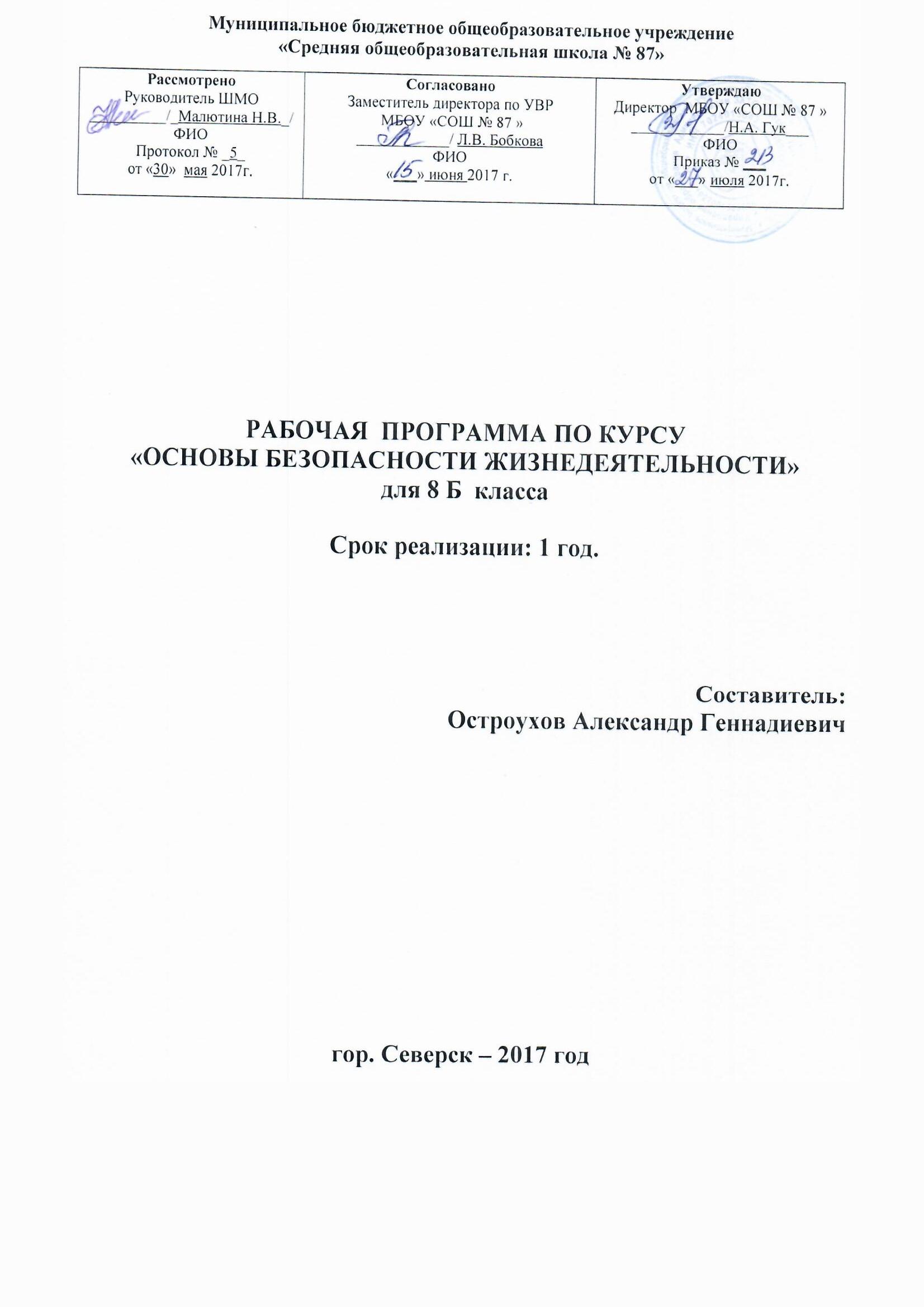 Рабочая программа по основам безопасности жизнедеятельности разработана на базе федерального компонента государственного стандарта основного общего образования.Настоящая программа определяет объем содержания образования по предмету, дает распределение учебных часов по учебным модулям, разделам и темам курса.Основное общее образование — вторая ступень общего образования. Одной из важнейших задач этого этапа является подготовка обучающихся к осознанному и ответственному выбору жизненного и профессионального пути. Обучающиеся должны научиться самостоятельно ставить цели и определять пути их достижения, использовать приобретенный в школе опыт деятельности в реальной жизни, в том числе и за рамками учебного процесса.Цели:-формирование целостною представления о мире, основанного на приобретенных знаниях, умениях и способах деятельности;-приобретение опыта разнообразной деятельности, опыта познания и самопознания;-подготовка к осуществлению осознанного выбора индивидуальной образовательной или профессиональной траектории.2.Общая характеристика учебного предметаКурс предназначен для решения следующих задач:-освоение учащимися знаний о здоровом и разумном образе жизни, об опасных и чрезвычайных ситуациях и основах безопасного поведения при их возникновении;-обучение школьников умению предвидеть потенциальные опасности и правильно действовать в случае их наступления, использовать средства индивидуальной и коллективной защиты, оказывать первую помощь;-развитие у обучаемых качеств личности, необходимых для ведения здорового и разумного образа жизни, обеспечения безопасного поведения в опасных и чрезвычайных ситуациях;-воспитание у учащихся культуры безопасности жизнедеятельности, чувства ответственности за личную и общественную безопасность, ценностного отношения к своему здоровью и жизни;-формирование у школьников антиэкстремистской и антитеррористической личностной позиции и отрицательного отношения к психоактивным веществам и асоциальному поведению.Структурно в курсе 8-го класса представлены двумя разделами:раздел 1 «Безопасность и защита человека в ЧС техногенного характера»;раздел 2 «Основы медицинских знаний и здоровый образ жизни».Для реализации содержания, учебных целей и задач предмета «Основы безопасности жизнедеятельности» в программе предусмотрено 35 часов (1 час в неделю). 3.Ценностные ориентиры изучения предметаВ курсе ОБЖ предполагается понимание и принятие учащимся основных человеческих ценностей, которые осуществимы в случае его полной безопасности. Это:1.Ценность человека как разумного существа, стремящегося к добру и самосовершенствованию, важность и необходимость соблюдения ЗОЖ в единстве его составляющих: физическом, психическом и социально-нравственном здоровье.2.Ценность труда и творчества как естественного условия человеческой деятельности и жизни.3.Ценность свободы как свободы выбора человеком своих мыслей и поступков, но свободы, естественно ограниченной нормами, правилами, законами общества, членом которого всегда по всей социальной сути является человек4.Ценность гражданственности – осознание человеком себя как члена общества, народа, представителя страны и государства.5.Ценность добра - направленность человека на развитие и сохранение жизни, через сострадание и милосердие как проявлении высшей человеческой способности – любви.6.Ценность семьи – как первой и самой значимой для развития ребенка социальной и образовательной среды, обеспечивающей преемственность культурных традиций народов России от поколения к поколению и тем самым жизнеспособность российского общества.7.Ценность социальной солидарности как признание прав и свобод человека, обладание чувствами справедливости, милосердия, чести, достоинства по отношению к себе и другим людям.8.Ценность патриотизма – одно из проявлений духовной зрелости человека, выражающееся в любви к России, народу, в осознанном желании служить Отечеству.9.Ценность человечества – осознание человеком себя как части мирового сообщества, для существования и прогресса которого необходимы мир, сотрудничество народов и уважение к многообразию их культур.4.Планируемые результаты освоения программы ОБЖЛичностные результаты:усвоение правил индивидуального и коллективного безопасного поведения в чрезвычайных и экстремальных ситуациях, а также правил поведения на дорогах и на транспорте;формирование понимания ценности здорового, разумного и безопасного образа жизни;формирование ответственного отношения к учению, готовности и способности к саморазвитию 
и самообразованию,формирование целостного мировоззрения, соответствующего современному уровню развития науки и общества, учитывающего социальное, культурное, языковое и духовное многообразие современного мира;формирование готовности и способности вести диалог с другими людьми и достигать в нем взаимопонимания;освоение социальных норм, правил и форм поведения в различных группах и сообществах;развитие правового мышления и компетентности при решении моральных проблем, формирование моральных качеств и нравственного поведения, осознанного и ответственного отношения к собственным поступкам;формирование коммуникативной компетентности в общении и сотрудничестве со сверстниками, старшими и младшими в процессе образовательной, общественно полезной, учебной, исследовательской, творческой и других видов деятельности;формирование экологической культуры на основе признания ценности жизни во всех 
ее проявлениях и необходимости ответственного и бережного отношения к окружающей среде;осознание значения семьи в жизни человека и общества, принятие ценностей семейной жизни, уважительное и заботливое отношение к членам своей семьи;формирование антиэкстремистского и антитеррористического мышления и поведения, потребностей соблюдать нормы здорового и разумного образа жизни, осознанно выполнять правила безопасности жизнедеятельности.Метапредметные результаты:1) регулятивныеумение самостоятельно определять цели своего обучения, формулировать и ставить перед собой новые задачи в учебе и познавательной деятельности, развивать мотивы и интересы в этих видах деятельности;умение самостоятельно планировать пути достижения поставленных целей и осознанно выбирать наиболее эффективные способы решения учебных и познавательных задач;умение согласовывать свои действия в опасных и чрезвычайных ситуациях с прогнозируемыми результатами, определять их способы, контролировать и корректировать их в соответствии с изменениями обстановки;умение оценивать собственные возможности при выполнении учебных задач в области безопасности жизнедеятельности и правильность их решения;2) познавательныеовладение навыками принятия решений, осознанного выбора путей их выполнения, основами самоконтроля и самооценки в учебной и познавательной деятельности;умение формулировать понятия в области безопасности жизнедеятельности, анализировать и выявлять причинно-следственные связи внешних и внутренних опасностей среды обитания и их влияние на деятельность человека;3) коммуникативныеумение воспринимать и перерабатывать информацию, моделировать индивидуальные подходы к обеспечению личной безопасности в повседневной жизни, опасных и чрезвычайных ситуациях;освоение приемов действий и способов применения средств защиты в опасных и чрезвычайных ситуациях;умение работать индивидуально и в группе, организовывать учебное сотрудничество 
и совместную деятельность с учителем и сверстниками, формулировать, аргументировать 
и отстаивать свое мнение, находить общее решение и разрешать конфликты на основе согласования позиций и учета интересов;умение правильно применять речевые средства для выражения своих чувств, мыслей 
и потребностей при решении различных учебных и познавательных задач;формирование и развитие компетентности в области использования информационно-коммуникационных технологий для решения задач обеспечения безопасности;формирование и развитие мышления безопасной жизнедеятельности, умение применять его в познавательной, коммуникативной и социальной практике, для профессиональной ориентации.Предметные результаты :формирование современной культуры безопасности жизнедеятельности на основе осознания и понимания необходимости защиты личности, общества и государства от чрезвычайных ситуаций природного, техногенного и социального характера;формирование убеждения в необходимости безопасного здорового и разумного образа жизни;понимание значимости современной культуры безопасности жизнедеятельности для личности и общества;формирование установки на здоровый и разумный образ жизни, исключающий употребление алкоголя, наркотиков, табакокурение и нанесение иного вреда здоровью;формирование антиэкстремистской и антитеррористической личностной позиции;понимание необходимости сохранения природы и окружающей среды для полноценной жизни человека;знание основных опасных и чрезвычайных ситуаций, включая экстремизм и терроризм, их последствий для личности, общества и государства;знание безопасного поведения в условиях опасных и ЧС, умение применять их на практике;умение оказать первую самопомощь и первую помощь пострадавшим;умение предвидеть возникновение опасных ситуаций по их характерным признакам, а также на основе информации из различных источников;умение принимать обоснованные решения в конкретной опасной ситуации с учетом реально складывающейся обстановки и индивидуальных возможностей;По окончанию 8 класса ученик научится:классифицировать и характеризовать причины и последствия ЧС техногенного характера;адекватно оценивать ситуацию и безопасно вести в ЧС техногенного характера;адекватно оценивать ситуацию и ориентироваться на местности;подавать сигналы бедствия и отвечать на них;характеризовать причины и последствия опасных ситуаций;адекватно оценивать ситуацию и безопасно вести себя;использовать средства и способы само- и взаимопомощи;предвидеть причины возникновения возможных опасных ситуаций;адекватно оценивать ситуацию и безопасно действовать;использовать алгоритм действий по оказанию первой помощи;оказывать первую помощь пострадавшему.По окончанию обучения ученик получает возможность научиться:самостоятельно определять цели своего обучения и планировать пути их достижения, в том числе альтернативные в области безопасности жизнедеятельности для обеспечения личной безопасности в повседневной жизнедеятельности, в опасных и чрезвычайных ситуациях;самостоятельно ставить и формулировать для себя новые задачи в учебе и познавательной деятельности, осознанно выбирать наиболее эффективные способы их решения в области безопасности жизнедеятельности для обеспечения личной безопасности в повседневной жизнедеятельности, в опасных и чрезвычайных ситуациях;самостоятельно соотносить свои действия с планируемыми результатами, осуществлять контроль своей деятельности в процессе достижения результата, определять способы действий в рамках предложенных условий и требований, корректировать свои действия в соответствии с изменяющейся ситуацией при формировании современной культуры безопасности жизнедеятельности;самостоятельно оценивать правильность выполнения учебной задачи, собственные возможности ее решения при формировании современной культуры безопасности жизнедеятельности;безопасно использовать средства индивидуальной и коллективной защиты;классифицировать и характеризовать причины и последствия опасных ситуаций;адекватно оценивать ситуацию и безопасно вести себя;анализировать последствия возможных опасных ситуаций;безопасно использовать ресурсы интернета;выявлять мероприятия и факторы, потенциально опасные для здоровья;анализировать влияние вредных привычек и факторов и на состояние своего здоровья;владеть основами самоконтроля, самооценки, принятия решений и осуществления осознанного выбора в учебной и познавательной деятельности при формировании современной культуры безопасности жизнедеятельности;оказывать первую помощь пострадавшему;организовывать учебное сотрудничество и совместную деятельность с учителем и сверстниками для достижения целей в ходе изучения основ безопасности жизнедеятельности;работать индивидуально и в группе: находить общее решение и разрешать конфликты на основе согласования позиций и учета интересов при формировании современной культуры безопасности жизнедеятельности;взаимодействовать с окружающими, выполнять различные социальные роли во время моделирования возможных опасных и чрезвычайных ситуаций;слушать собеседника, понимать его точку зрения и признавать право другого человека на иное мнение при формировании современной культуры безопасности жизнедеятельности;осознанно использовать речевые средства в соответствии с задачей коммуникации для выражения своих чувств, мыслей и потребностей, планирования и регуляции своей деятельности при формировании современной культуры безопасности жизнедеятельности;передавать содержание прослушанного, прочитанного текста в сжатом или развернутом виде при формировании современной культуры безопасности жизнедеятельности;владеть устной и письменной речью, монологической и диалогической речью при формировании современной культуры безопасности жизнедеятельности;использовать для решения коммуникативных задач в области безопасности жизнедеятельности различные источники информации, включая Интернет-ресурсы и другие базы данных;осуществлять самостоятельный поиск, отбор и анализ необходимой информации в области безопасности жизнедеятельности с использованием различных источников и новых информационных технологий для решения учебных и познавательных задач;самостоятельно развивать мотивы и интересы своей познавательной деятельности в области безопасности жизнедеятельности для обеспечения личной безопасности в повседневной жизнедеятельности, в опасных и чрезвычайных ситуациях;усваивать приемы действий в различных опасных и чрезвычайных ситуациях;исследовать различные ситуации в повседневной жизнедеятельности, опасные и чрезвычайные ситуации, выдвигать предположения и проводить несложные эксперименты для доказательства предположений обеспечения личной безопасности;творчески решать моделируемые ситуации и практические задачи в области безопасности жизнедеятельности.5.Формы контроля знаний обучающихсяПроверка знаний, умений позволяет обеспечить непрерывную обратную связь между педагогом и учеником, с тем, чтобы обеспечить постоянную коррекцию знаний и умений учащихся, а при необходимости и процесса обучения. В ходе контроля учащиеся систематизируют изученный материал, выявляют и устраняют пробелы в знаниях.Контроль приучает учащихся к систематическому учебному труду, прививает им навыки самостоятельности, повышает чувство ответственности за выполненную работу, стимулирует формирование познавательного интереса.В ходе реализации данной рабочей программы планируется применение текущей, контрольной и итоговой проверки, и оценки знаний.Планируется использование следующих форм проверки знаний:- вопросы для текущего контроля;- тесты;- проверочные работы;- контрольные работы;- решение ситуационных задач.При выставлении оценки преподаватель должен учитывать:- объем знаний ученика по теме, разделу, предмету;- правильность и прочность овладения навыками и умениями;- количество и характер ошибок;- последовательность в изложении материала, самостоятельность, уверенность 
при анализе и выводах.Знания и умения учащихся оцениваются на основании устных ответов (выступлений), а также практической деятельности, учитывая их соответствие требованиям программы обучения по пятибалльной системе оценивания.Критерии оценивания ответов и работ учеников в курсе обучения ОБЖ1.     Оценку «5» получает учащийся, чей устный ответ (выступление), письменная работа, практическая деятельность или их результат соответствуют в полной мере требованиям программы обучения. Если при оценивании учебного результата используется зачёт в баллах, то оценку «5» получает учащийся, набравший 90 – 100% от максимально возможного количества баллов.2.     Оценку «4» получает учащийся, чей устный ответ (выступление), письменная работа, практическая деятельность или их результат в общем соответствуют требованиям программы обучения, но недостаточно полные или имеются мелкие ошибки. Если при оценивании учебного результата используется зачёт в баллах, то оценку «4» получает учащийся, набравший 70 – 89% от максимально возможного количества баллов.3.     Оценку «3» получает учащийся, чей устный ответ (выступление), письменная работа, практическая деятельность или их результат соответствуют требованиям программы обучения, но имеются недостатки и ошибки. Если при оценивании учебного результата используется зачёт в баллах, то оценку «3» получает учащийся, набравший 50 - 69% от максимально возможного количества баллов.4.     Оценку «2» получает учащийся, чей устный ответ (выступление), письменная работа, практическая деятельность или их результат частично соответствуют требованиям программы обучения, но имеются существенные недостатки и ошибки. Если при оценивании учебного результата используется зачёт в баллах, то оценку «2» получает учащийся, набравший 49% и менее от максимально возможного количества баллов.Важной обязанностью преподавателя ОБЖ является проверка практических навыков учащихся. На основании этих проверок преподаватель получает четкое представление об уровне навыков и умений ученика. Оценка практических навыков учащихся позволяет выявить учащихся, правильно выполняющих задания и тех, у кого возникли затруднения, чтобы организовать с ними дополнительные занятия. Во время практических занятий должна быть постоянная обратная связь ученика и преподавателя, который следит за работой и помогает им сосредоточить внимание на отработке практических навыков в рамках изучаемой темы.Правила проверки практических навыков учащихся:Обучаемый должен продемонстрировать выполнение действия от начала до конца.Во время демонстрации важно убедиться в правильности выполнения задания.Если учащийся допускает серьезную ошибку, то нужно остановить его и указать на допущенную ошибку.Если допущенная ошибка несущественна, позвольте продолжить показ; ученик может исправить ее во время последующих действий.Если допущенная ошибка свидетельствует о полном непонимании того, как выполнять задание, поправьте и дайте ученику возможность еще раз почитать учебник и потренироваться.Если ошибка легко устранима, то попросите исправить и сразу проведите повторную проверку.Результаты контроля и оценки знаний и умений учащихся являются важной составляющей для анализа организации и состояния учебного процесса. На основании этого анализа вносятся необходимые коррективы в систему обучения учащихся по ОБЖ.6.Содержание учебного предметаРаздел 1. «Безопасность и защита человека в ЧС техногенного характера» (28 часов)Первым уроком предусмотрено проведение вводного инструктажа (до 10 мин.).    Производственные аварии и катастрофы. Чрезвычайные ситуации техногенного характера и их классификация. Понятие об аварии, производственной и транспортной катастрофе, чрезвычайной ситуации техногенного характера. Классификация и характеристика чрезвычайных ситуаций техногенного характера по масштабураспространения и тяжести последствий. Типы чрезвычайных ситуаций техногенного характера, их классификация и характеристика (транспортные аварии, аварии с выбросом биологически опасных веществ, аварии на электроэнергетических и коммунальных системах, обрушения зданий и сооружений и др.).          Причины чрезвычайных ситуаций техногенного характера и защита от них. Понятие о потенциально опасном объекте. Основные причины аварий и катастроф техногенного характера. Обеспечение личной безопасности при чрезвычайных ситуациях техногенного характера. Заблаговременные меры по предупреждению и защите от чрезвычайных ситуаций.          Взрывы и пожары. Аварии на пожаро- и взрывоопасных объектах. Наиболее распространенные причины пожаров и взрывов на промышленных предприятиях, транспорте, в складских помещениях. Понятие о пожаро- и взрывоопасных объектах. Виды аварий на пожаро- и взрывоопасных объектах.          Общие сведения о взрыве и пожаре. Понятие о взрыве. Характеристика взрывов, их причины и последствия. Зоны действия взрыва. Действие взрыва на здания, сооружения, оборудование, степени разрушения. Понятие о пожаре и горении. Условия для протекания процесса горения. Классификация веществ и материалов по группам возгораемости.Классификация пожаров. Виды пожаров по внешним признакам горения и месту возникновения. Классификация пожаров по масштабам интенсивности и времени прибытия первых пожарных подразделений. Стадии развития пожара. Линейное и объемное распространение пожара.          Причины пожаров и взрывов, их последствия. Причины возникновения пожаров в жилых и общественных зданиях, на промышленных и взрывоопасных предприятиях. Основные причины взрывов в жилых домах и связанных с ними пожаров. Террористическая деятельность как причина взрыва. Последствия взрывов и пожаров на объектах экономики и в жилых зданиях.          Опасные факторы пожаров и поражающие факторы взрывов. Основные поражающие факторы пожара: открытый огонь и искры, повышенная температура окружающей среды, токсичные продукты горения и др. Вторичные факторы поражения пожара. Основные и вторичные поражающие факторы взрывов. Поражения людей при взрывах.          Правила безопасного поведения при пожарах и взрывах. Правила безопасного поведения при пожаре в здании, при опасной концентрации дыма и повышении температуры. Действия по спасению пострадавших из горящего здания, после взрыва. Правила безопасного поведения в случае взрыва. Действия по спасению из завала. Тушение на человеке одежды.          Пожары и паника. Понятие о панике. Опасность паники в чрезвычайных ситуациях. Механизм панического бегства, движение людей при вынужденной эвакуации. Правила безопасного поведения при панике во время пожара в общественном месте. Меры по предотвращению паники.          Аварии с выбросом аварийно химически опасных веществ. Виды аварий на химически опасных объектах. Понятие об опасном химическом веществе, химически опасном объекте, химической аварии. Классификация промышленных объектов, городов, городских и сельских районов, областей, краев и республик по степени химической опасности.          Аварийно химически опасные вещества и их поражающее действие на организм человека. Классификация опасности вещество степени воздействия на организм человека. Понятие об аварийно химически опасном веществе. Наиболее распространенные аварийно химически опасные вещества (хлор, аммиак, фосген и др.), характеристика, воздействие на человека, меры по предотвращению отравления и оказанию первой помощи.          Причины и последствия аварий на химически опасных объектах. Причины химических аварий и их возможные последствия. Понятие об очаге химического поражения и зонах химического заражения. Характеристика зон химического поражения, их глубина и форма. Стойкость аварийно химически опасных веществ.          Защита населения от аварийно химически опасных веществ. Основные способы защиты населения от аварийно химически опасных веществ. Принципы работы системы оповещения. Использование средств индивидуальной защиты органов дыхания. Защитные свойства гражданских противогазов. Изготовление ватно-марлевой повязки. Укрытие  людей в защитных сооружениях и последовательность герметизации помещений. Организация эвакуации населения.          Правила безопасного поведения при авариях с выбросом аварийно химически опасных веществ. Меры предосторожности, действия в случае оповещения об аварии и правила движения по зараженной местности. Правила безопасного поведения после выхода из зоны заражения. Действия при подозрении на поражение аварийно химически опасными веществами.          Аварии с выбросом радиоактивных веществ. Радиация вокруг нас. Понятие об ионизирующем излучении и его влияние на человека. Виды ионизирующего излучения (альфа-, бета- и гамма-излучения) и их характеристика. Измерение дозы облучения. Естественные и искусственные источники ионизирующего излучения. Внешнее и внутреннее облучение человека. Дозы облучения от различных источников излучения.          Аварии на радиационно опасных объектах. Понятие о радиационноопасном объекте. Классификация аварий с выбросом радиоактивных веществ и их причины. Деление районов радиоактивного заражения на зоны. Четыре фазы аварии на радиационно опасном объекте и их характеристика.          Последствия радиационных аварий. Специфические свойства радиоактивных веществ. Понятие о периоде полураспада. Радиоактивное загрязнение местности. Виды радиационного воздействия на людей и животных и их последствия. Понятие о радиочувствительности органов человека, их классификация по этому признаку и установленные для них значения основных дозовых пределов. Определение допустимых доз облучения. Последствия однократного и многократного облучения. Допустимые значения заражения продуктов питания и воды.          Защита от радиационных аварий. Меры предосторожности, принимаемые проживающими вблизи от радиационно опасных объектов людьми. Действия в случае поступления сигнала об аварии на радиационно опасном объекте (подготовка к эвакуации, действия при отсутствии убежища и средств защиты). Режим поведения при проживании на загрязненной местности. Комплекс мер по защите населения: режим радиационной защиты, использование средств индивидуальной защиты, проведение йодной профилактики, радиометрический контроль продуктов питания.         Гидродинамические аварии. Аварии на гидродинамические опасных объектах, их причины и последствия. Классификация гидродинамических аварий. Затопление как последствие гидродинамической аварии. Понятие о зоне затопления, зоне катастрофического затопления и их характеристика. Классификация гидродинамические опасных объектов, основные причины аварий на них. Поражающие факторы и последствия гидродинамических аварий.          Защита от гидродинамических аварий. Мероприятия по уменьшению последствий аварий на гидродинамические опасных объектах. Основные меры по защите населения. Правила безопасного поведения при авариях на гидродинамические опасных объектах.          Чрезвычайные ситуации на транспорте. Автомобильные аварии и катастрофы. Автомобильные аварии и катастрофы и их основные причины. Автомобиль как источник опасности на дороге. Безопасное поведение на дорогах. Безопасное поведение на дорогах велосипедистов и водителей мопедов. Правила движения по проезжей части на велосипедах и мопедах. Сигналы поворота и торможения. Запрещенные для водителей велосипедов и мопедов действия на дороге.          Чрезвычайные ситуации экологического характера. Состояние природной среды и жизнедеятельность человека. Антропогенные изменения в природе: преднамеренные преобразования и попутные изменения. Формы воздействия человека на биосферу. Понятие о чрезвычайных ситуациях экологического характера, их классификация. Источники загрязнения окружающей среды и их классификация. Понятие о токсичности. Экологические последствия хозяйственной деятельности человека.          Изменение состава атмосферы (воздушной среды). Функции воздушной среды. Зависимость климата от прозрачности атмосферы. Влияние хозяйственной деятельности человека на воздушную среду. Опасные явления, связанные с изменением состава атмосферы: парниковый эффект, разрушение озонового экрана, кислотные осадки. Основные источники загрязнения воздушной среды вредными веществами. Меры по улучшению ситуации.          Изменение состояния гидросферы (водной среды). Значение воды для жизни на Земле. Физико-химические свойства питьевой воды. Причины ухудшения качества пресных природных вод. Понятие о сточных водах. Классификация и характеристика сточных вод. Отрицательная динамика состояния питьевой воды.          Изменение состояния суши (почвы). Функции и значение почвы. Основные причины сокращения сельскохозяйственных угодий. Причины опасного влияния почвы на здоровье человека. Опасность, исходящая из почвенных покровов в связи с широким применением пестицидов. Деградация почвы и ее причины. Классификация отходов и их влияйте на загрязнение почвы.          Нормативы предельно допустимых воздействий на природу. Понятие о предельно допустимых концентрациях вредных веществ в атмосфере, воде и почве. Нормы качества воздуха, воды и почвы. Правила поведения для уменьшения влияния на здоровье вредных экологических факторов.Раздел 2. «Основы медицинских знаний и здорового образа жизни» (7 часа)Первая помощь при массовых поражениях. Основные факторы поражения людей при чрезвычайных ситуациях. Главная задача и основная цель первой помощи. Мероприятия первой помощи при массовых поражениях.          Первая помощь при поражении аварийно химически опасными веществами. Воздействие химических веществ на организм человека. Пути попадания ядовитых веществ в организм человека: через органы дыхания, через желудочно - кишечный тракт, через кожу. Наиболее характерные и общие признаки химического отравления. Общие правила оказания первой помощи при поражении аварийно химически опасными веществами: удушающего действия; общеядовитого действия; удушающего и общеядовитого действия; нейротропного действия; удушающего и нейротропного действия. Первая помощь при поражении метаболическими  ядами; при отравлении соединениями тяжелых металлов и мышьяка; при ожогах химическими веществами.Первая помощь при бытовых отравлениях. Признаки отравления средствами бытовой химии (инсектицидами, уксусной эссенцией, перекисью водорода и др.) и оказание первой помощи. Причины, последствия и признаки отравления минеральными удобрениями. Оказание первой помощи при первых признаках отравления минеральными удобрениями (при отравлении через органы пищеварения, дыхательные пути, глаза и кожу).          Основы здорового образа жизни. Физическая культура и закаливание. Влияние физических упражнений на развитие растущего организма. Развитие необходимых физических качеств. Составляющие хорошей физической формы. Пути развития сердечно-дыхательной выносливости, мышечной силы, гибкости и скоростные качеств.            Понятие о закаливании. Роль закаливания в профилактике простудных заболеваний. Принципы закаливания. Факторы окружающей среды, применяемые для закаливания организма: воздушные и солнечные ванны, закаливание водой.            Семья в современном обществе. Роль и задачи семьи в современном обществе. Создание семьи путем заключения брака. Понятие о законном браке. Права и обязанностисупругов. Пути достижения взаимопонимания в семье.7.Тематическое планированиеКалендарно-тематическое планирование уроков ОБЖ8.Учебно-методическое и материально техническое обеспечение курсаЭффективность преподавания курса ОБЖ зависит от наличия соответствующего  материально-технического оснащения. Это объясняется особенностями курса, в первую очередь его многопрофильностью и практической направленностью.Преподаватель-организатор ОБЖ должен участвовать в постоянном дистанционном взаимодействии образовательного учреждения с другими организациями социальной сферы, в первую очередь с учреждениями обеспечения безопасности жизнедеятельности.Преподавателю-организатору ОБЖ должна быть обеспечена информационная поддержка на основе современных информационных технологий в области библиотечных  услуг (создание и ведение электронных каталогов и полнотекстовых  баз данных, поиск документов по любому критерию, доступ к электронным учебным материалам и образовательным ресурсам Интернета).Интерактивный электронный контент преподавателя-организатора ОБЖ  должен включать содержание предметной области  «Физическая культура и основы безопасности жизнедеятельности», представленное текстовыми, аудио – и видеофайлами, графикой (картинки, фото, чертежи, элементы интерфейса).Кабинет ОБЖ предназначен для проведения занятий с учащимися по курсу, самостоятельной подготовки школьников, а также проведение кружковой (факультативной)  работы во внеурочное время. Он должен включать класс, в котором проводятся занятия по курсу и дисциплине, а также лабораторную комнату.В классе размещаются средства оснащения, необходимые для доведения до учащихся общей информации по разделам и темам курса и дисциплины, научно-практическим достижениям в области безопасности жизнедеятельности, а также средства, используемые в процессе  проведения текущих занятий.Средства оснащения ОБЖ.Учебно-методический комплект по ОБЖ, реализующий учебную программу1.Кто покушается на твои права и свободы: пособие для учащихся. – М.: Просвещение, 2010.2.Когда не один противостоишь злу…: пособие для учащихся. – М.: Просвещение, 2010.3.Сальникова И.В. «Свой?» - «Чужой?» А стоит ли делить?: пособие для учащихся / И.В.Сальникова. – М.: Просвещение, 2010.4.Учебник «Основы безопасности жизнедеятельности» 8 класс. В.В. Поляков, В.В. Марков, В.Н. Латчук. Изд. – ООО «Дрофа», 2014г.5.Терроризм – ты под прицелом: пособие для учащихся. – М.: Просвещение, 2011.Литература. Нормативно-правовые документы РФКонституция РФ (последняя редакция).Семейный кодекс РФ (последняя редакция).Стратегия национальной безопасности РФ до 2020 г. (утверждена Указом Президента РФ  от 12.05.2009 г. № 237).Уголовный кодекс РФ (последняя редакция).Основная и дополнительная литератураАварийно-химически-опасные вещества.-М.,2000.Знай и умей: Учебное пособие по ГО и ЧС.-М.,1991.Защита населения в ЧС.-М.,2000.Мероприятия по предупреждению и ликвидации ЧС. Защитные сооружения.- М.,2000Мошкин В.Н. Как уберечься от преступника.-Барнаул, 1995.Михайлов Л.А., Копылов Н.Д.  Основы безопасности жизнедеятельностичеловека: Пособие для учителя для 7-9 классов.-М., 1998.Новейшие средства защиты органов дыхания и кожи.-М.,2000.Нарицын Н. Азбука психологической безопасности.-М.,2000.Основные положения права войны.-МККК., 2000.Основы РСЧС. Эвакуационные мероприятия.-М., 2000.Помощь пострадавшим. Защитные меры.-М., 2000.Первая помощь в экстремальных ситуациях.-М., 2000.Правила безопасности для взрослых и детей.-М., 2000.Программные и методические материалы по курсу ОБЖ.-М., 2008.Программно-методические материалы ОБЖ, 1-11 классы.-М., 2008.Русак О.Н. Предупреждение и ликвидация ЧС.-М., 1998.Радиоактивные загрязнения.-М., 2000.Состояние преступности в России.-М., 1998.Современная война и гражданская оборона.-М., 2000.Стихийные бедствия, аварии, катастрофы: Правила поведения.-М., 2000.Топоров И.К. Методика преподавания курса ОБЖ, 1-9 классы.-М., 1999.Топоров И.К. ОБЖ - учебное пособие.-М., 1992.ЧС - краткая характеристика и классификация.-М., 2000.Чеурин Г.С. Самоспасение без снаряжения.-М., 2000.Виды проверкиЦель проверкиТекущаяВыявление качества знаний учащихся, как правило, в ходе урокаКонтрольнаяВыявление качества знаний учащихся, как правило, по окончании изучении темы, разделаИтоговаяВыявляет объем и полноту знаний, умений, навыков учащихся 
по завершении определенного периода обучения (четверть, год)Примерные срокиСодержание программыКоличество часовКоличество практических работ1-е полугодиеБезопасность и защита человека в ЧС техногенного характера28-1-е полугодиеОсновы медицинских знаний и здорового образа жизни741-е полугодиеИтого354№ урокаДата проведения урокаДата проведения урокаТема урокаК-во часов№ урокаДатаКоррекТема урокаК-во часовРаздел 1. Безопасность и защита человека в ЧС техногенного характера.  28 часов.Раздел 1. Безопасность и защита человека в ЧС техногенного характера.  28 часов.Раздел 1. Безопасность и защита человека в ЧС техногенного характера.  28 часов.Раздел 1. Безопасность и защита человека в ЧС техногенного характера.  28 часов.Раздел 1. Безопасность и защита человека в ЧС техногенного характера.  28 часов.106.09Вводный инструктаж. ЧС техногенного характера, классификация.1213.09 Аварии и катастрофы, основные причины.1320.09Аварии на пожаро- и взрывоопасных объектах.1427.09Общие сведения о взрыве и пожаре.1504.10Причины возникновения пожаров и взрывов, последствия.1611.10Правила безопасного поведения при пожарах и взрывах.1718.10Контрольная работа.1825.10Аварии с выбросом аварийно химически опасных веществ, виды аварий.1908.11Опасные химические и АХОВ и их поражающие факторы.11015.11Причины и последствия аварий на химически опасных объектах.11122.11Защита населения от АХОВ.11229.11Правила безопасного поведения при авариях с выбросом АХОВ.11306.12Просмотр и обсуждение в/ф о химически опасных объектах.11413.12Контрольная работа.11520.12Аварии с выбросом радиоактивных веществ, естественные источники излучения.11627.12Виды аварий на радиационно опасных объектах.117Характеристика очагов поражения при авариях на АЭС, возможные последствия для человека и окружающей среды.118Характер поражения людей и животных.119Правила безопасного поведения при авариях на радиационно опасных объектах. Проведение йодной профилактики.120Просмотр и обсуждение в/ф о радиационно опасных объектах.121Гидродинамические аварии, виды и причины возникновения.122Правила поведения при гидродинамических авариях.123Контрольная работа.124Нарушение экологического равновесия. Состояние природной среды.125Нарушение экологического равновесия. Изменение состава атмосферы.126Нарушение экологического равновесия. Изменение состава гидросферы.127Нарушение экологического равновесия. Изменение состава суши.128Просмотр и обсуждение в/ф по проблемам экологии.1Раздел 2. «Основы медицинских знаний и здорового образа жизни».  6 часов.Раздел 2. «Основы медицинских знаний и здорового образа жизни».  6 часов.Раздел 2. «Основы медицинских знаний и здорового образа жизни».  6 часов.Раздел 2. «Основы медицинских знаний и здорового образа жизни».  6 часов.Раздел 2. «Основы медицинских знаний и здорового образа жизни».  6 часов.29Первая помощь при поражении АХОВ удушающего действия.130Первая помощь при поражении АХОВ общеядовитого действия.131Первая помощь при ожогах.132Первая помощь при бытовых отравлениях.133Контрольная работа.134Основы ЗОЖ. Физическая культура и закаливание135Основы ЗОЖ. Семья в современном обществе.1№ п/пНаименованиеЕдиница измеренияКоличество1234Нормативно-правовые документы.Нормативно-правовые документы.Нормативно-правовые документы.Нормативно-правовые документы.1Конституция РФшт.12Закон «Об образовании»шт.13Концепция противодействия терроризму в РФ.шт14Постановление Правительства РФ от 30.12.2007 г. № 804 «О единой государственной предупреждения и ликвидации ЧС»шт.15Стратегия национальной безопасностишт.16Федеральный закон «О безопасности».шт.17Федеральный закон «О безопасности дорожного движения»шт.18ФЗ «О защите населения и территорий от ЧС техногенного и природного характера»шт.19Федеральный закон «О гражданской обороне»шт.110Федеральный закон «О пожарной безопасности»шт.111Федеральный закон «О противодействии терроризму»шт.112ФЗ «О противодействии экстремистской деятельности»шт.113ФЗ «О аварийно-спасательных службах и статусе спасателей»шт.114Правила дорожного движения РФшт. 1Учебная литература.Учебная литература.Учебная литература.Учебная литература.15Учебники по основам безопасности жизнедеятельности для 5-11 классовшт.По кол-ву учащихсяУчебные и учебно-наглядные пособия.Учебные и учебно-наглядные пособия.Учебные и учебно-наглядные пособия.Учебные и учебно-наглядные пособия.16Набор плакатов или электронные изданиякомпл1017Средства индивидуальной защиты:- Общевойсковой противогазшт.30- Общевойсковой защитный комплектшт.4- Респираторшт.1018Приборы:шт.1ВПХРшт.1ДП-5Ашт.1ДП-22шт.119Телевизоршт.120DVDплеершт.121Компасшт.122Визирная линейкашт.123Компьютершт.124Проектор шт.1Медицинское имущество.Медицинское имущество.Медицинское имущество.Медицинское имущество.25Индивидуальные средства медицинской защиты;- Аптечка АИшт.1- Пакеты перевязочные  ППИшт.1- Пакеты противохимические индивидуальные ИПП-8шт.126Сумки и комплекты медицинского имущества для оказания первой и доврачебной помощи:- сумка СМСшт.127Перевязочные средства и шовные материалы, лейкопластари:- бинт марлевый медицинский нестерильный, размер 7м х 14см шт.3- бинт марлевый медицинский нестерильный, размер 5м х 10смшт.3- вата медицинская компрессная кг.0,1- косынка медицинская (перевязочная)шт.3- повязка медицинская большая стерильнаяшт3- повязка медицинская малая стерильнаяшт.328Медицинские предметы расходные:- булавка безопаснаяшт.3- шина проволочная (лестничная) для ногшт.1- шина проволочная (лестничная) для рукшт.1- шина фанерная длиной 1 м.шт.129Тренажер сердечно-легочной и мозговой реанимации «МАКСИМ 11-01»шт. 1